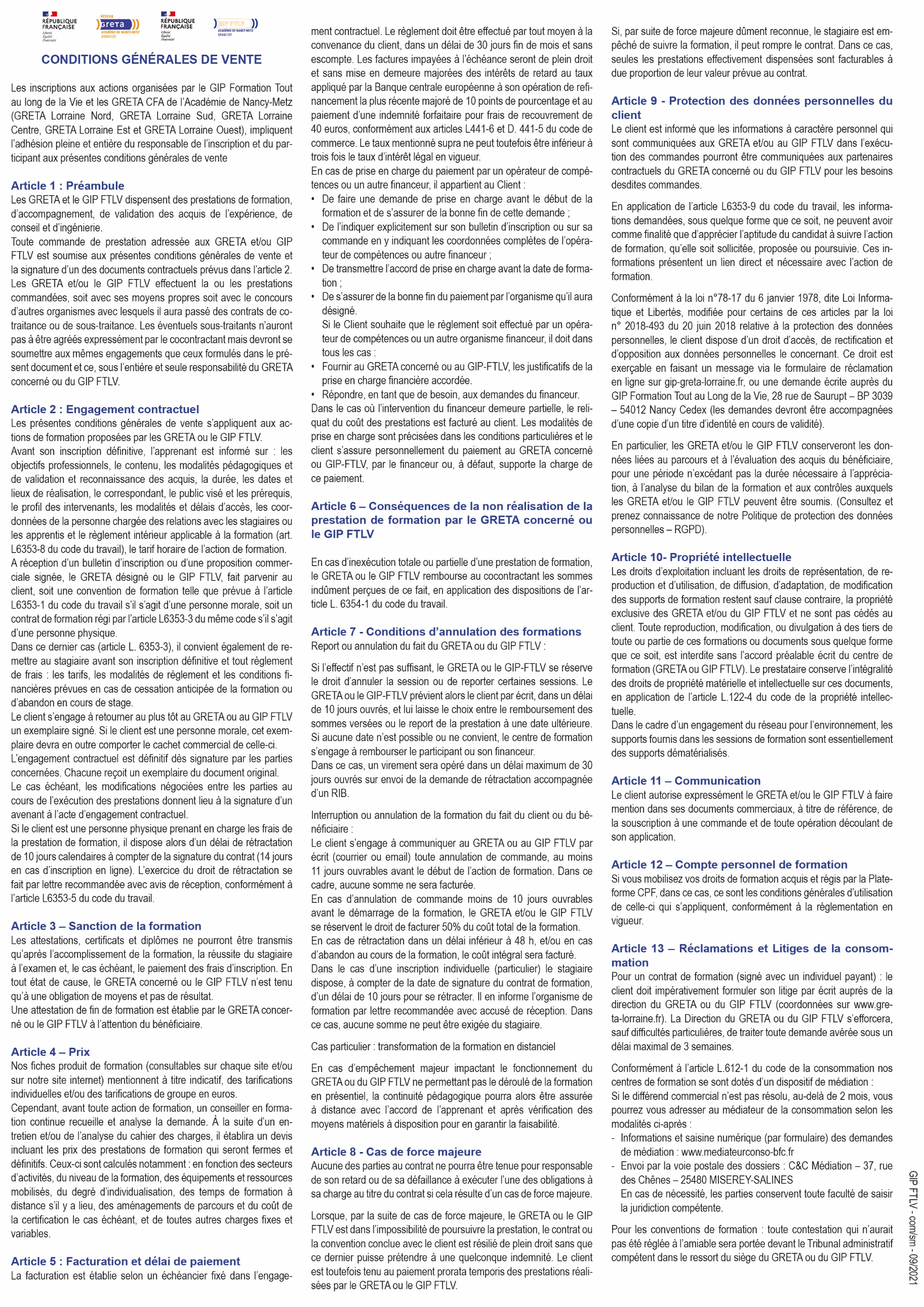 BREVET PROFESSIONNEL ARTS DE LA CUISINEBREVET PROFESSIONNEL ARTS DE LA CUISINEObjectifs professionnelsLe titulaire de ce Brevet Professionnel exerce son activité dans les entreprises de restauration traditionnelle ou gastronomique. Le titulaire du BP Cuisine travaille sous l’autorité du Chef de Cuisine et dirige un ou plusieurs commis. Ce Brevet Professionnel initie à la maîtrise de techniques culinaires approfondies de cuisine et de pâtisserie, ainsi qu’à l’élaboration de recettes et de menus, en faisant preuve de créativité.ContenuPréparation de production de cuisineConception et organisation de prestations de restaurationTechnologieSciences Appliquées à l’AlimentationLangue vivante étrangèreExpression française et ouverture sur le mondeGestion de l’activité de restaurationArts appliquésPré-requisEtre âgé de 16 ans à 29 ans révolusEtre titulaire d’un CAP CuisineValidation       -     Brevet Professionnel ; Niveau 4Modalités de validation et reconnaissance des acquisBP Arts de la cuisine sous forme d’examen terminal                               Modalités pédagogiques (méthodes, moyens, rythme de l’alternance, suivi, …)Formation basée sur la pédagogie d’alternance avec des périodes de formation en centre complétées par des périodes de formation en entreprise dont les objectifs ont été définis en début de formation.Formations en présentiel sur les plateaux techniques de l’UFASuivi de l’apprenti à l’aide du livret d’apprentissage et des visites en entrepriseProfil des intervenantsFormateurs diplômés dans le domaine enseignéProfessionnels de la restaurationModalités et délai(s) d’accèsRechercher une entreprise d’accueil, ne pas hésiter à solliciter l’aide de l’UFAUne fois l’entreprise trouvée, signer un contrat d’apprentissageSe présenter à l’UFA, muni du contrat, afin d’obtenir un dossier d’inscription.	Public viséÊtre âgé de 16 ans à 29 ans révolus (signature possible dès 15 ans si sortie de 3ème) 	Personne en situation de handicapNos référents handicap sont à votre écoute pour l’analyse de vos besoins spécifiques et l’adaptation de votre formation	Durée du parcoursDurée en centre : 875 heures	Rythme de l’alternance
2 ans avec 13 semaines de cours par année
Contrat de 24 mois avec une période d’essai de 45 jours	Dates de formation      Démarrage : 01/09      Fin : 01/07	Lieu de formationUFA des métiers de l’hôtellerie Raymond Mondon                     4, boulevard de la Défense 57070 METZ         03.87.36.81.80      accueil.cfa@hotmail.fr        https://lycee-hotelier-metz.fr/	Tarif horaireApprentissage :    Formation gratuite pour l’apprenti    Prise en charge par l’OPCO	Entrée-sortie permanente oui non